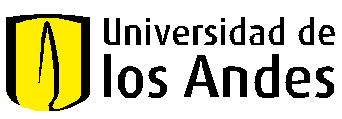 ACTA DE LIQUIDACIÓN CONTRATO UA_XXXXX-XX(ESTE DOCUMENTO REQUIERE LA FIRMA DE LOS REPRESENTANTES LEGALES DE LAS PARTES)Son partes en el presente documento (conjuntamente las “Partes”, e individualmente cada una, una “Parte”):La Universidad de Los Andes (en adelante “LA UNIVERSIDAD”), institución sin ánimo de lucro con personería jurídica reconocida por el Ministerio de Justicia según la Resolución 28 del 23 de febrero de 1949, identificada con el NIT 860.007.386-1, representada en este acto por____________, identificado con la cedula de ciudadanía número __________, en su calidad de _______, debidamente autorizado para suscribir el presente acto.____________________ (en adelante “EL CONTRATISTA”), sociedad con domicilio en Bogotá, identificada con el NIT_________, representada en este acto por _____________________, mayor de edad con domicilio en Bogotá, identificada como aparece al pie de su firma, en su calidad de representante legal.Las Partes señaladas, dejamos constancia por medio del presente instrumento, de la terminación y liquidación por mutuo acuerdo del contrato No. _____________, previas las siguientes:CONSIDERACIONESQue el día __________________________, las partes suscribieron el contrato No.___________________________, cuyo objeto es: “_____________________________”.Que el plazo contractual establece como plazo el periodo comprendido entre _______al día ______________.Que el valor del contrato y sus respectivos otrosíes (si aplica) corresponde a la suma de $____________________incluido IVA, discriminados así: Valor del servicio contratado antes de IVA corresponde a la suma de
$_________ valor del IVA, corresponde a la suma de $___________.  La  situación financiera del contrato a la firma del presente documento corresponde a la siguiente: Que, en atención al vencimiento del plazo contractualmente establecido, las partes han acordado proceder a la liquidación del contrato en los términos que se indican en la presente acta de liquidación.Conforme a las anteriores consideraciones, las partes acuerdan las siguientes CLÁUSULASPRIMERA. A la fecha de suscripción de la presenta acta de liquidación, quedan pendientes las siguientes obligaciones por ejecutar por parte de EL CONTRATISTA  _____________________________________________ (Fecha de cumplimiento XXXXX)  _____________________________________________ (Fecha de cumplimiento XXXXX) (NOTA: SI NO HAY OBLIGACIONES PENDIENTES DE EJECUCIÓN, LA REDACCIÓN DE LA CLÁUSULA ES LA SIGUIENTE: Las partes dejan constancia que a la fecha de suscripción de la presente acta no existen obligaciones pendientes de ejecución derivadas del Contrato No.____________)SEGUNDA: A la fecha de suscripción del presente contrato subsisten pagos pendientes a favor de EL CONTRATISTA, conforme se indica a continuación: _____________________________________________ (Fecha de cumplimiento XXXXX)  _____________________________________________ (Fecha de cumplimiento XXXXX) (NOTA: SI NO HAY PAGOS PENDIENTES, LA REDACCIÓN DE LA CLÁUSULA ES LA SIGUIENTE: Las partes dejan constancia que a la fecha de suscripción de la presente acta no existen pagos pendientes derivados de la ejecución del Contrato No. ____________TERCERA: Una vez se dé cumplimiento a las obligaciones previstas en la cláusula primera y segunda del presente documento, las partes se declaran mutuamente a PAZ Y SALVO por todo concepto y en especial por cualquier obligación surgida del Contrato, renunciando a formular cualquier reclamación en torno al mismo. (NOTA: SI NO EXISTEN NI OBLIGACIONES POR CUMPLIR NI PAGOS PENDIENTES, LA REDACCIÓN DE LA CLÁUSULA SERÍA LA SIGUIENTE: En virtud de lo anterior, las partes se declaran mutuamente a PAZ Y SALVO por todo concepto y en especial por cualquier obligación surgida del Contrato, renunciando a formular cualquier reclamación en torno al mismo.CUARTA: La presente acta constituye un acuerdo de transacción y en consecuencia todos los elementos que contiene y las declaraciones hechas por las partes producirán el efecto de cosa juzgada material de acuerdo con las disposiciones contenidas en el Código Civil, libro 4º, artículo 2483, lo cual implica la renuncia general para las mismas de todo derecho, acción o reclamación posterior adicional por parte de los contratantes, respecto del convenio.QUINTA. PERFECCIONAMIENTO: La presente acta de liquidación queda perfeccionada con la firma de las partes. No obstante, la fecha de suscripción, el presente documento surte efectos a partir del día______________, fecha en la cual se entienden cesados todos los efectos de ejecución. En constancia, las partes suscriben el presente documento mediante firma electrónica, quedando perfeccionado a partir la última firma consignada.Porcentaje de ejecución: XX %Valor total ejecutado antes de IVA:$Saldo por pagar al contratista antes de IVA:$Saldo no ejecutado antes de IVA: $Por LA UNIVERSIDAD Por EL CONTRATISTAXXXXXXXXXC.C. No. XXXXXXXXXXXXXXXXXXXXXC.C. No. XXXXXXXXXXX